万方数据导入NE方法：1、检索后勾选所需导出的文章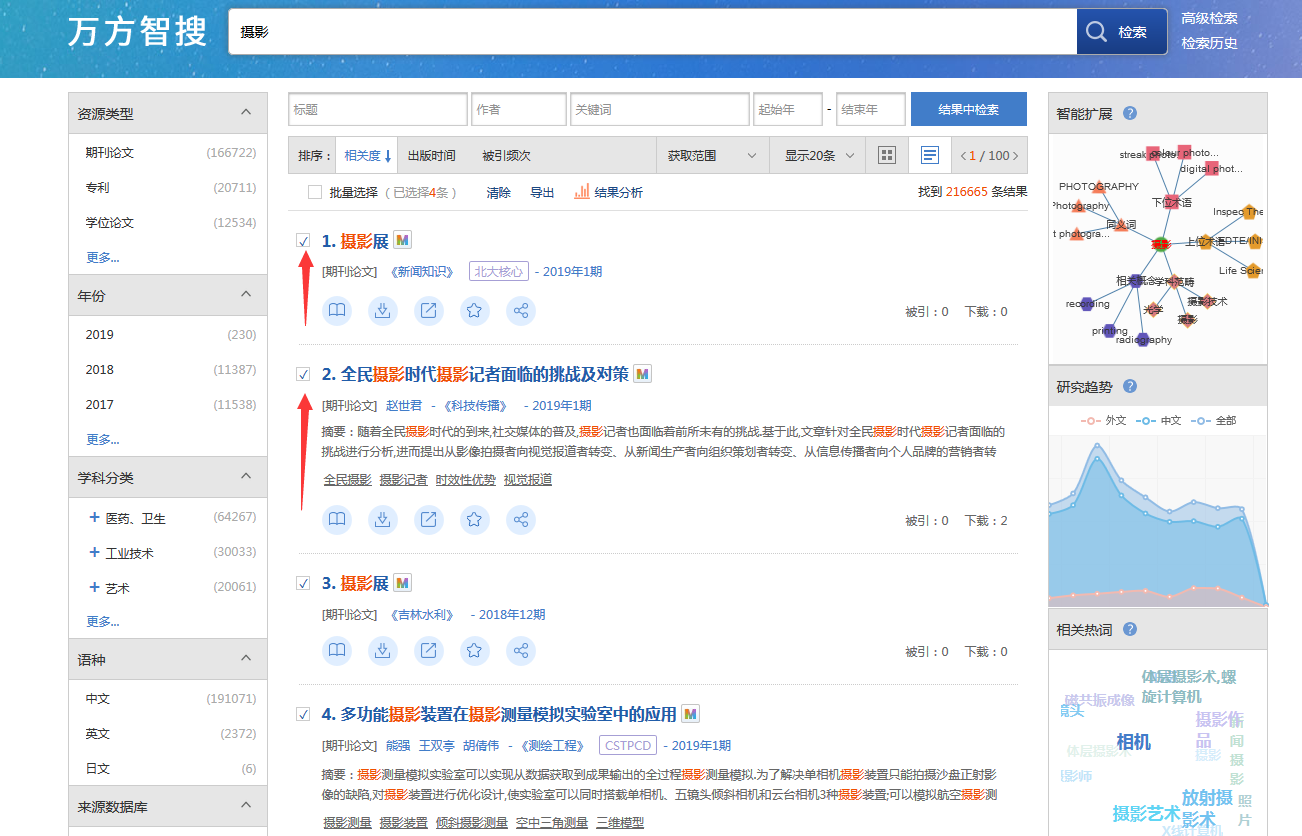 2、点击导出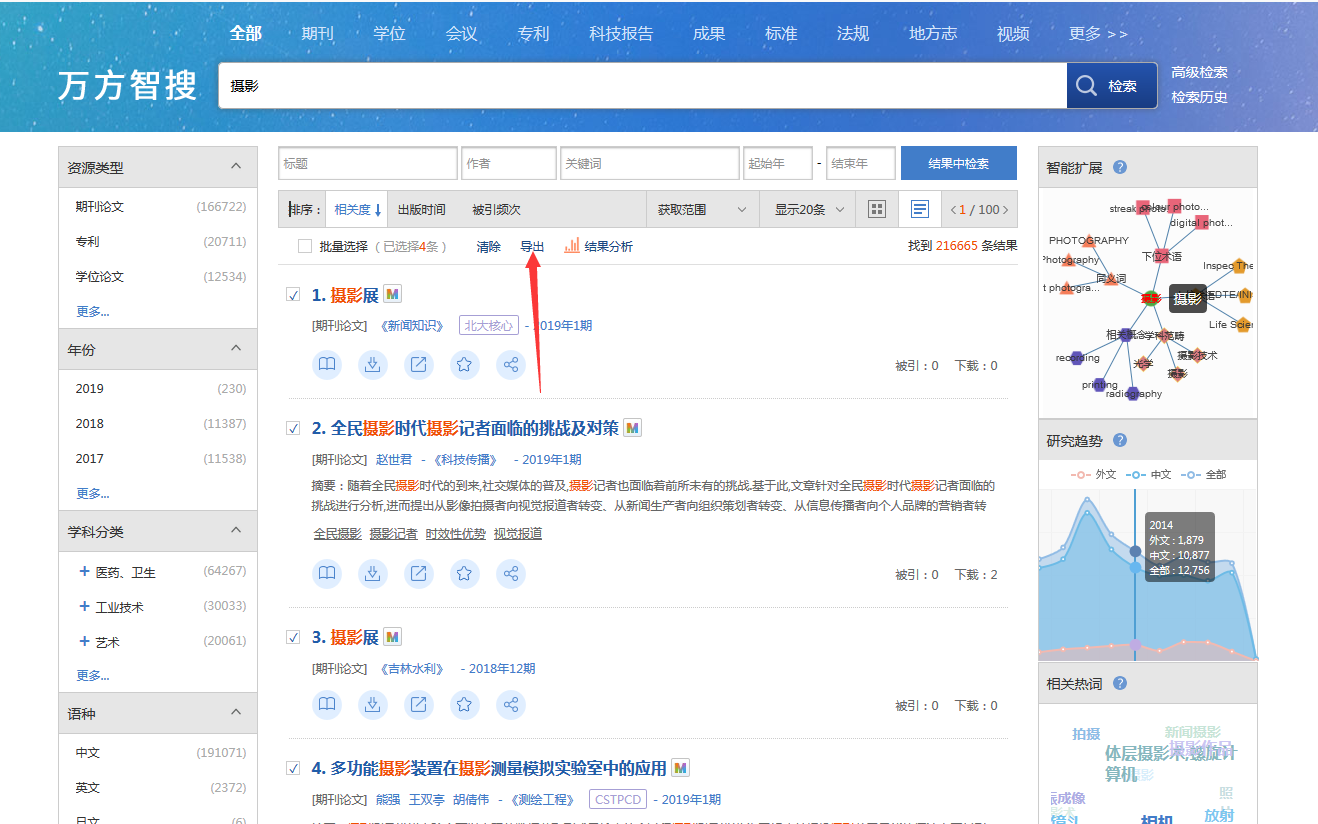 3、选择NoteExpresss格式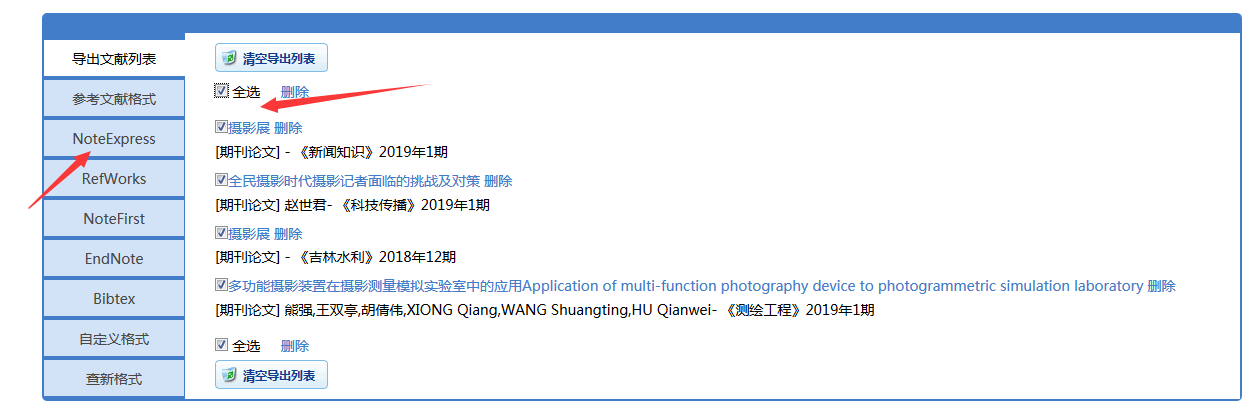 导出文档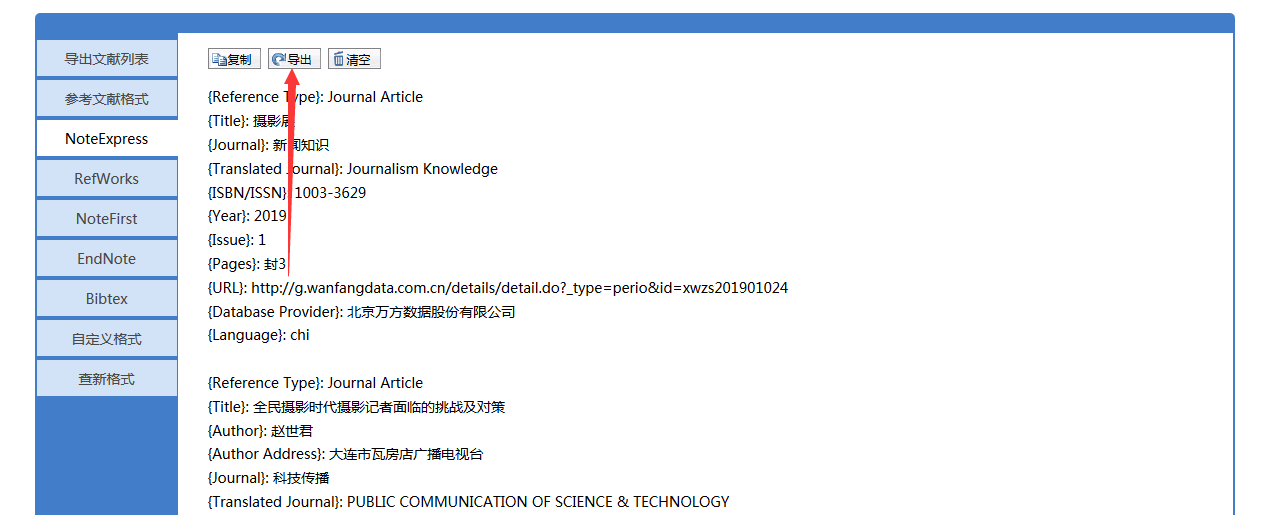 双击所保存的NET格式文档即可导入。